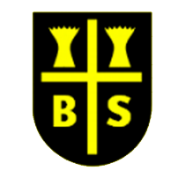 F2Year 1Year 2Year 3Year 4Year 5Year 6Listen and appraise Listen and appraise Listen and appraise Listen and appraise Listen and appraise Listen and appraise Listen and appraise Can I listen to a range of music and respond to it sharing my thoughts and feelings?Can I respond to the change in the speed of the music?Can I listen to a range of music including funk?Can I name some instruments that is can hear?Can I listen to different styles of music including blues, baroque, Latin, Irish folk and funk?Can I recognise and name two or more instruments?Can I move with the music?Can I understand that songs have a musical style?Can I recognise and name songs of the instruments they hear?Can I recognise disco and RnB styles?Can I recognise all or many of the instruments they can hear?Can I identify funky rhythms, tempo changes and dynamics?Can I recognise pop including the music of Abba and The Beatles?Can I identify the piece’s structure: intro, verse, bridge and chorus?Can I notice any changes in tempo, dynamics and texture?Can I recognise rock, Motown, pop, neo-soul music?Can I identify the piece’s structure?Can I identify instruments and voices?Can I have an awareness of rhythm sections and brass sections?Can I talk about musical dimensions?Can I have an awareness of the story that a composer may be telling?Can I identify key musical ideas that might express this?Can I listen to a live performance of music at the Liverpool Philharmonic?Can I recognise rock, Motown, pop, neo-soul music?Can I identify the piece’s structure?Can I identify instruments and voices?Can I have an awareness of rhythm sections and brass sections?Can I talk about musical dimensions?Can I have an awareness of the story that a composer may be telling?Can I identify key musical ideas that might express this?Can I listen to a live performance of music at the Liverpool Philharmonic?Pulse Pulse Pulse Pulse Pulse Pulse Pulse Can I find the pulse in different ways including clapping, body percussions and movement?Can I play instruments in time with the pulse and increasing control?Can I find the pulse through a variety of actions?Can I respond appropriately to tempo?Can I find the pulse and understand that it is the heartbeat of the music?Can I march to the pulse and copy actions?Can I decide how to find the pulse?Can I confidently clap and move in time with the pulse?Can I confidently clap and move in time with the pulse?Can I confidently clap and move in time with the pulse?Can I confidently clap and move in time with the pulse?Rhythm Rhythm Rhythm Rhythm Rhythm Rhythm Rhythm Can I clap back the rhythms of names and try tapping rhythms on a drum?Can I clap back the rhythm of words from the song?Can I copy back the rhythm of phrases from the song?Can I copy back short rhythmic patterns I hear?Can I clap the rhythm of my name with the music?Can I know that rhythm is different from the pulse?Can I clap the rhythms of long and short sounds?Can I create short rhythmic patterns for others to copy?Can I copy back rhythmic patterns accurately both clapping and playing on a single note?Can I improvise rhythmic patterns using body percussion?Can I copy back rhythmic patterns accurately both clapping and playing on a single note?Can I improvise rhythmic patterns using body percussion?Can I create a copy back clapped rhythms or riffs?Can I understand that rhythmic ostinato is a short repeated pattern?Can I follow body percussion notation including quavers and rests?Can I create a copy back clapped rhythms or riffs?Can I understand that rhythmic ostinato is a short repeated pattern?Can I follow body percussion notation including quavers and rests?PitchPitchPitchPitchPitchPitchPitchCan I distinguish high-pitched sounds from low-pitched sounds?Can I copy back lines through ‘I sing, you sing’?Can I copy sounds I hear, distinguishing high and low-pitched sounds?Can I copy back phrases with increasing accuracy?Can I copy sounds and add pitched sounds to a simple rhythm?Can I copy rising and falling sounds?Can I start to understand that pitch is high and low sounds?Can I copy sung phrases with increasing accuracy?Can I follow hand signals to change the pitch of voice, progressing to following melody lines, understanding that as the lines go up the page the pitch gets higher?Can I have an awareness of the steps between sounds?Can I start to understand that pitch is high and low sounds?Can I copy sung phrases with increasing accuracy?Can I follow hand signals to change the pitch of voice, progressing to following melody lines, understanding that as the lines go up the page the pitch gets higher?Can I have an awareness of the steps between sounds?Can I sing back melodic phrases accurately?Can I begin to sing basic scales?Can I sing back melodic phrases accurately?Can I begin to sing basic scales?Can I sing back melodic phrases accurately with control and expression, following the lead to change the dynamics?Can I sing back melodic phrases accurately with control and expression, following the lead to change the dynamics?SingingSingingSingingSingingSingingSingingSingingCan I learn to sing a range of action songs and the ‘Name song’, singing in unison?Can I learn songs for the Christmas production?Can I learn to sing a range of action songs and ‘Not too difficult’?Can I continue to sing a range of action songs and nursery songs?Can I learn the new song ‘Bear Funk’?Can I sing together and in time as part of a performance?Can I rap in time with the music?Can I lead a small group?Can I start to understand the dynamics is loud and quiet?Can I recognise that songs can have verses and choruses?Can I sing in two parts?Can I sing with dynamics (loud and quiet) when prompted?Can I sing in unison with control and expression?Can I sing in two parts?Can I learn and sing a range of new songs off by heart?Can I sing in unison with control and expression?Can I sing in two parts?Can I learn and sing a range of new songs off by heart?Can I sing confidently in unison and two parts?Can I learn and sing a range of new songs off by heart?Can I sing with accuracy noting diction, dynamics and feeling?Can I sing confidently in unison and two parts?Can I learn and sing a range of new songs off by heart?Can I sing with accuracy noting diction, dynamics and feeling?PlayingPlayingPlayingPlayingPlayingPlayingPlayingCan I introduce a range of percussion, especially egg shakers, tambourines and maracas?Can I learn to play with increasing control?Can I take turns playing and listening?Can I learn how to hold and pay beaters for a glockenspiel?Can I play a one-note pattern on the glockenspiel in a song with increasing accuracy?Can I play instrumental parts accurately and in time as part of the performance?Can I play one note progressing to two notes?Can I develop the skill of holding a beater correctly and playing with increasing control?Can I have the correct handling of instruments?Can I play an instrumental part on two or three notes?Can I play with increased accuracy and consistent correct hold?Can I play loud or quiet when directed?Can I play the glockenspiel with increasing accuracy, fluency, control and expression?Can I play three-note parts confidently?Can I use dynamics whilst playing instruments?Can I play parts with more than three notes with increasing accuracy?Can I play the glockenspiel with confidence and accuracy, playing both by ear and notation?Can I introduce accidentals – how and when they are played?Can I add crescendo and diminuendo to playing when appropriate?Can I play the glockenspiel with confidence and accuracy, playing both by ear and notation?Can I introduce accidentals – how and when they are played?Can I add crescendo and diminuendo to playing when appropriate?ImprovisingImprovisingImprovisingImprovisingImprovisingImprovisingImprovisingCan I improvise a single note?Can I play on 2 notes?Can I improvise on a single note with an emphasis on the rhythm?Can I develop improvisational skills by copying back rhythm and pitch, creating answers to melodic questions leading to improvise on one or two notes in the style of the music?Can I continue to develop the skill of copying back rhythm and pitch on instrument?Cam I question and answer with three notes?Can I improvise with three notes based on riffs?Can I copy back riffs using either voice or glockenspiel on up to three notes?Can I improvise including learnt riffs using up to three notes?Can I clap to the rhythm of three riffs?Can I play riffs using up to three notes?Can I improvise matching the style of the music?ComposingComposingComposingComposingComposingComposingComposingCan I engage in music making choosing percussion instruments to play and move with songs?Can I create rhythm patterns for body percussion?Can I play on the glockenspiels or free improvisation?Can I, in pairs, compose a simple melody on two notes using simple rhythms and use as part of the performance?Can u compose a simple melody on two or three notes using simple rhythms and use as part of the performance?Can I compose a simple melody using a given range of not3es and simple rhythms?Can I perform as part of a performance?Can I use simple rhythmic patterns to create more complex melodies with three notes?Can I start to use a pentatonic scale?Can I compose a melody using simple rhythms that match the style of the music?Can I use three notes?Can I record my composition using standard notation?PerformingPerformingPerformingPerformingPerformingPerformingPerformingCan I perform an action song or nursery rhyme to the class?Can I perform songs we have not earnt ether individually or in groups?Can I perform as a class to parents during open assembly?Dan I perform at Barnston’s Got Talent?Can I perform and review a performance?Can I perform and review a performance?Can I sing and play with increasing accuracy, fluency, control and expression?Can I contribute to a performance by singing, playing an instrument or improvising?Can I reflect on a performance?Can I perform to a large audience?Can I sing and play with increasing accuracy, fluency, control and expression?Can I contribute to a performance by singing, playing an instrument or improvising?Can I reflect on a performance?Can I perform to a large audience?Can I contribute to a performance?Can I discuss and talk musically about the performance?Can I perform to a large audience?Can I contribute to a performance?Can I discuss and talk musically about the performance?Can I perform to a large audience?NotationNotationNotationNotationNotationNotationNotationCan IU create body percussion patterns using framework?Can I link sound to movement or pictures?Can I use simple notations such as note names to record compositions?Can I introduce pitch and melody lines?Can I follow displayed body percussions patterns?Can I use simple notations such as note names to record compositions?Can I introduce pitch and melody lines?Can I follow displayed body percussions patterns?Can I use a staff, stave and linking idea of melody lines with low pitch at the bottom of the stave?Can I read notations of notes middle C, D, E and F?Can I play from notation simple parts with three notes?Can I have an awareness of semibreve, minims and crotchet?Can I create my own body percussion patters to show rhythm?Can I use a staff, stave and linking idea of melody lines with low pitch at the bottom of the stave?Can I read notations of notes middle C, D, E and F?Can I play from notation simple parts with three notes?Can I have an awareness of semibreve, minims and crotchet?Can I create my own body percussion patters to show rhythm?Can I continue to develop my skill in recognising note on stave, understanding time signature, bar lines and crotchets. Minims, semibreves and rests?Can I use quavers?Can I use a visual representation of pulse and rhythm patterns?Can I play confidently from notation?Can I have an understanding of sharps and flats?Can I continue to develop my skill in recognising note on stave, understanding time signature, bar lines and crotchets. Minims, semibreves and rests?Can I use quavers?Can I use a visual representation of pulse and rhythm patterns?Can I play confidently from notation?Can I have an understanding of sharps and flats?